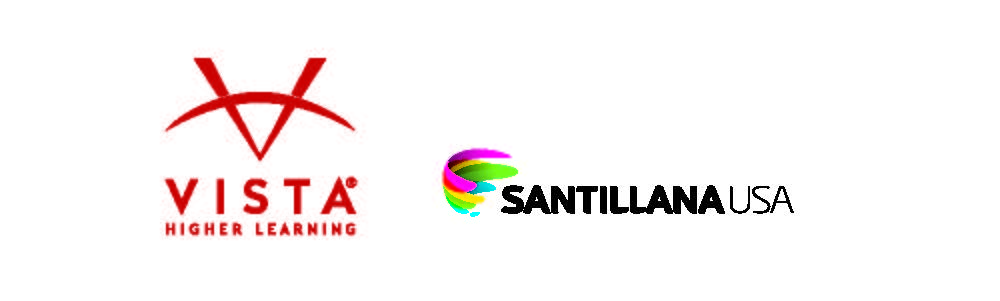 Anthology © 2020correlated to Florida’s B.E.S.T. Standards: English Language ArtsGrade KStandardDescriptorCitationsFoundational SkillsFoundational SkillsFoundational SkillsELA.K.F.1Learning and Applying Foundational Reading SkillsLearning and Applying Foundational Reading SkillsPrint ConceptsPrint ConceptsPrint ConceptsELA.K.F.1.1Demonstrate knowledge of the basic concepts of print.Demonstrate knowledge of the basic concepts of print.ELA.K.F.1.1.aLocate a printed word on a page.SB:	45, 51, 57, 63–64, 69, 75, 81, 93TM:	29, 31, 33, 35, 37, 39, 41, 45ELA.K.F.1.1.bDistinguish letters from words within sentences.SB:	7, 13, 19, 25, 31, 37, 43, 49, 55, 61, 67, 73, 79, 85, 91, 98TM:	16, 18, 20, 22, 24, 26, 28, 30, 32, 34, 36, 38, 40, 42, 44, 46ELA.K.F.1.1.cMatch print to speech to demonstrate that language is represented by print.SB:	3, 6, 9, 12, 18, 24, 36, 42, 48, 54, 60, 66, 72, 78, 84, 90, 96, 102, 	108, 114, 120, 126, 132, 138, 144TM:	15, 17, 19, 21, 25, 27, 29, 31, 33, 35, 37, 39, 41, 43, 45, 47, 49, 52, 	53, 55, 57, 59, 61ELA.K.F.1.1.dIdentify parts of a book (front cover, back cover, title page).SB:	8, 14, 20, 26, 38, 44, 50, 56, 62, 68, 74, 80, 86, 92, 98, 104, 110, 	116, 122, 128, 134, 140TM:	17, 19, 21, 23, 27, 29, 31, 33, 35, 37, 39, 41, 43, 45, 47, 49, 51, 53, 	55, 57, 59, 61ELA.K.F.1.1.eMove top to bottom and left to right on the printed page; returning to the beginning of the next line.  SB:	3, 9TM:	15, 17ELA.K.F.1.1.fIdentify all upper- and lowercase letters of the alphabet.SB:	6–7, 11–13, 18–19, 24–25, 30, 35–36, 42, 48, 54–55, 66, 72, 84, 90, 	96, 102, 108, 114, 120, 126, 132, 138TM:	15–16, 17–18, 19–20, 21, 23, 25, 27, 29, 31, 35, 37, 41, 43, 45, 47, 	49, 51, 53, 55, 57, 59ELA.K.F.1.1.gRecognize that print conveys specific meaning and pictures may support meaning.SB:	2, 8, 10, 14, 16, 20, 26, 32, 34, 40, 44, 50, 56, 62, 68, 70, 74–75, 82, 	92, 98, 104, 110, 116, 122, 128, 134, 140TM:	15, 17, 19, 21, 23, 25, 27, 29, 31, 33, 35, 37, 39, 41, 45, 47, 49, 51, 	53, 55, 57, 59, 61Phonological AwarenessPhonological AwarenessPhonological AwarenessELA.K.F.1.2Demonstrate phonological awareness.Demonstrate phonological awareness.ELA.K.F.1.2.aBlend and segment syllables in spoken words.SB:	51, 55, 57, 61, 79, 81, 93, 135TM:	31, 33, 34, 40, 41, 45, 59ELA.K.F.1.2.bIdentify and produce alliterative and rhyming words.SB:	69, 87, 142, 145TM:	37, 43, 61, 62ELA.K.F.1.2.cBlend and segment onset and rimes of single-syllable words.This standard is beyond the scope of Vista Higher Learning Anthology K.ELA.K.F.1.2.dIdentify the initial, medial, and final sound of spoken words.SB:	55, 61, 73, 79, 83, 85, 91, 98TM:	32, 34, 38, 40, 41, 42, 44, 46 ELA.K.F.1.2.eAdd or delete phonemes at the beginning or end of a spoken word and say the resulting word.SB:	127TM:	56ELA.K.F.1.2.fSegment and blend phonemes in single-syllable spoken words.This standard is beyond the scope of Vista Higher Learning Anthology K.Phonics and Word AnalysisPhonics and Word AnalysisPhonics and Word AnalysisELA.K.F.1.3Use knowledge of grade-appropriate phonics and word-analysis skills to decode words accurately.  Use knowledge of grade-appropriate phonics and word-analysis skills to decode words accurately.  ELA.K.F.1.3.aDemonstrate knowledge of the most frequent sound for each consonant.SB:	33, 39, 45, 51, 69, 81, 93, 99, 105, 111, 117, 123, 129, 135, 141TM:	25, 27, 29, 31, 37, 41, 45, 47, 49, 51, 53, 55, 57, 59, 61ELA.K.F.1.3.bDemonstrate knowledge of the short and long sounds for the five major vowels.SB:	21, 27, 39, 63TM:	21, 23, 27, 35ELA.K.F.1.3.cDecode consonant-vowel-consonant (CVC) words.This standard is beyond the scope of Vista Higher Learning Anthology K.ELA.K.F.1.3.dEncode consonant-vowel-consonant (CVC) words.This standard is beyond the scope of Vista Higher Learning Anthology K.FluencyFluencyFluencyELA.K.F.1.4Recognize and read with automaticity grade-level high frequency words.This standard is beyond the scope of Vista Higher Learning Anthology K.Reading Reading Reading ELA.K.R.1Reading Prose and PoetryReading Prose and PoetryLiterary ElementsLiterary ElementsLiterary ElementsELA.K.R.1.1Describe the main character(s), setting, and important events in a story.SB:	14, 17, 22, 28, 34–35, 50, 52, 70–71, 92, 100–101, 124, 130, 142TM:	19, 21, 23, 25, 31, 37, 45, 47, 55, 57, 61Perspective and Point of ViewPerspective and Point of ViewPerspective and Point of ViewELA.K.R.1.3Explain the roles of author and illustrator of a story.SB:	46–47, 50, 64, 76–77TM:	29, 31, 35, 39PoetryPoetryPoetryELA.K.R.1.4Identify rhyme in a poem.SB:	87, 142TM:	43, 61ELA.K.R.2Reading Informational TextReading Informational TextStructureStructureStructureELA.K.R.2.1Use titles, headings, and illustrations to predict and confirm the topic of texts.This standard is beyond the scope of Vista Higher Learning Anthology K.Central IdeaCentral IdeaCentral IdeaELA.K.R.2.2Identify the topic of and multiple details in a text.SB:	64, 119TM:	35, 53ELA.K.R.2.4Explain the difference between opinions and facts about a topic.This standard is beyond the scope of Vista Higher Learning Anthology K.ELA.K.R.3Reading Across GenresReading Across GenresInterpreting Figurative LanguageInterpreting Figurative LanguageInterpreting Figurative LanguageELA.K.R.3.1Identify and explain descriptive words in text(s).SB:	37, 79, 115, 145TM:	26, 40, 52, 62Paraphrasing and SummarizingParaphrasing and SummarizingParaphrasing and SummarizingELA.K.R.3.2Retell a text orally to enhance comprehension:Retell a text orally to enhance comprehension:ELA.K.R.3.2.aUse main character(s), setting, and important events for a story.SB:	28, 95, 100–101TM:	23, 45, 47ELA.K.R.3.2.bUse topic and details for an informational textSB:	117, 136TM:	53, 59Comparative ReadingComparative ReadingComparative ReadingELA.K.R.3.3Compare and contrast characters’ experiences in stories.SB:	112TM:	51CommunicationsCommunicationsCommunicationsELA.K.C.1Communicating Through WritingCommunicating Through WritingHandwritingHandwritingHandwritingELA.K.C.1.1Print many upper- and lowercase letters.SB:	6–7, 11–13, 18–19, 24–25, 29–30, 42–43, 48–49, 54–55, 66, 90–91, 	98, 102–103TM:	15–16, 17–18, 19–20, 21–22, 23–24, 27–28, 29–30, 31, 35, 43, 46, 	47–48Narrative WritingNarrative WritingNarrative WritingELA.K.C.1.2Using a combination of drawing, dictating, and/or writing, create narratives with the events in chronological order.SB:	7, 13, 19, 37, 49, 55, 61, 67, 79, 85, 91, 98, 133, 139TM:	16, 18, 20, 26, 30, 32, 34, 36, 40, 42, 44, 46, 58, 60Argumentative WritingArgumentative WritingArgumentative WritingELA.K.C.1.3Using a combination of drawing, dictating, and/or writing, express opinions about a topic or text with at least one supporting reason.SB:	43, 73, 91TM:	28, 38, 44Expository WritingExpository WritingExpository WritingELA.K.C.1.4Using a combination of drawing, dictating, and/or writing, provide factual information about a topic.SB:	25, 31, 103, 109, 115, 121, 127TM:	22, 24, 48, 50, 52, 54, 56Improving WritingImproving WritingImproving WritingELA.K.C.1.5With guidance and support from adults, improve drawing and writing, as needed, by planning, revising, and editing.SB:	145TM:	62ELA.K.C.2Communicating OrallyCommunicating OrallyOral PresentationOral PresentationOral PresentationELA.K.C.2.1Present information orally using complete sentences.SB:	25, 43, 61, 76, 82, 85, 88, 124–125, 133TM:	22, 28, 34, 39, 41–42, 43, 55, 58ELA.K.C.3Following ConventionsFollowing ConventionsConventionsConventionsConventionsELA.K.C.3.1Follow the rules of standard English grammar, punctuation, capitalization, and spelling appropriate to grade level.SB:	5, 7, 13, 55, 91, 103TM:	15, 17, 31, 44, 48ELA.K.C.4ResearchingResearchingResearching and Using InformationResearching and Using InformationResearching and Using InformationELA.K.C.4.1Recall information to answer a question about a single topic.SB:	88, 124TM:	43, 55ELA.K.C.5Creating and CollaboratingCreating and CollaboratingMultimediaMultimediaMultimediaELA.K.C.5.1Use a multimedia element to enhance oral or written tasks.SB:	82, 88, 124TM:	41, 43, 55VocabularyVocabularyVocabularyELA.K.V.1Finding MeaningFinding MeaningAcademic VocabularyAcademic VocabularyAcademic VocabularyELA.K.V.1.1Recognize and appropriately use grade-level academic vocabulary in speaking and writing.SB:	7, 13, 19, 22, 25, 28, 31, 37, 43, 49, 55, 58, 61, 67, 70, 73, 76, 82, 	85, 88, 91, 94, 98, 100, 103, 106, 109, 112, 115, 118, 121, 124–125, 	127, 130, 133, 136, 142, 145TM:	16, 18, 20, 21, 22, 23, 24, 26, 28, 30, 32, 33–34, 36, 37–38, 39, 41–	42, 43–44, 45–46, 47–48, 49–50, 51–52, 53–54, 55–56, 57–58, 59, 	61–62MorphologyMorphologyMorphologyELA.K.V.1.2Ask and answer questions about unfamiliar words in grade-level content.SB:	99, 105TM:	47, 49Context and ConnotationContext and ConnotationContext and ConnotationELA.K.V.1.3Identify and sort common words into basic categories, relating vocabulary to background knowledge.This standard is beyond the scope of Vista Higher Learning Anthology K.